Estudio de la tabla periódicaLa tabla periódica es una herramienta conocida en el estudio de la química, y cuya importancia basa en que, los elementos al presentar propiedades similares se conocen más de 100 elementos  desde la antigüedad.El universo es 90% de hidrogeno, y el 1% de elementos, en la Tierra los elementos más comunes son: oxigeno, aluminio, sodio, magnesio etc. Los grupos son el conjunto divididos en A,B,C y continuamente en columnas verticales.Los periodos estas en líneas horizontales, y son 7 periodos y hay largos o cortos.Habla sobre todos los periodos, y los grupos y como es que están organizados, da ejemplos de ellos y habla sobre la interacción de cada uno de ellos. También habla acerca de las propiedades de los metales y lo no metales, sobre la valencia y numero de oxidación.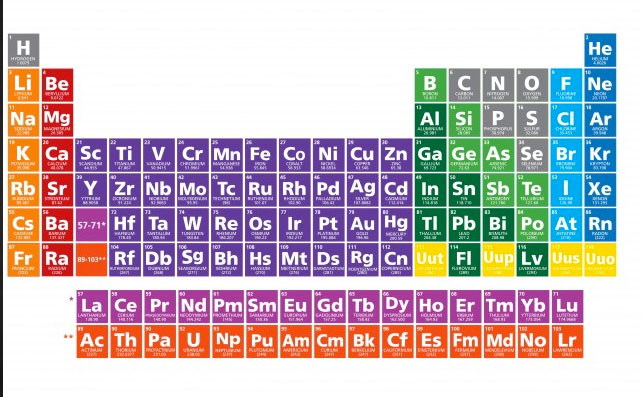 Recuperado de : “Estudio de la tabla periódica” de Bertha López Jiménez editorial Umbral. Segunda generación.